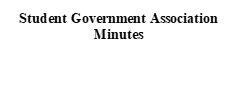 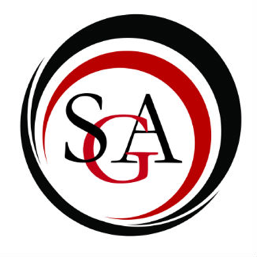 I. Call to order: 6:03II. Roll Call: Grace Brunell, Lillian Ulsh, Isabella Heffner, Tatyang Singleton, Jenna Vazquez, Cordasia Adams, David Young, Madelyn Rudy, Quinn Eyster, Deacon Hogan, Jason Gao, Dallas Schultz, Semta Andrew-Lasears, Hannah Confalone, Nautica Brown, Oakley Gorman, Anna Duncan, Carson Witherite, Brittany Tiffany, Daniel TeeterExcused: Sarah CassavaughIII. Approval passed So move: AnnaSecond: OakleyIV. Officer Reports President: Sorry I couldn't be there yall, just feeling under the weather at the moment. I hope your week is going well, and remember to reach out if you need anything! We will hopefully be discussing subcommittees soon, so we can see how and where yall would like to be involved within SGA this year.Vice PresidentHope everyones having a great week , Anna is having a good week now because of Dr. McEvoy’s dogAssigning committees; everyone has to join at least 1 committee; Senior senate, meeting November, Time unknown - Quinn Eyster IT subcommittee, October 11th and November 8th both at 8:30-11 - Deacon HoganCOF, Friday at 9 a.m. in Alumni 314 - David Young, Isabella Heffner Mansfield Assembly, October 19th at 4 p.m. via zoom - Quinn EysterDEI, No time - Cordasia AdamsStudent Success (non academic life and life outside the classroom) No time yet - Quinn EysterConstitutional Committee, Tuesdays at 7 p.m. - Deacon Hogan, Cordasia Adams, Quinn EysterPR Committee, No time - Nautica Brown Food Committee, No time - Quinn Eyster,  David Young, John Consadine, Lillian UlshTreasurerCOF Balance: N/ASGA Balance: N/AWorking out final decisions on budget; further information gathering regarding budgets as CU Manfield campusSome people have joined COF, if you want to join contact witheritecj17@mansfield.edu you can make a big differenceParliamentarianTwo new applications passed so, very awesome.PR DirectorI had a meeting this morning with Steve Plesac. We discussed ideas for upcoming events, including FallFest and Homecoming. If anyone has any ideas for either of these events that they would like to see, just let me know and I’d be happy to discuss.The PR Committee still does not have a meeting time yet, but will have one very soon; I just need to finish some things this weekend. If anyone is interested in being on the PR Committee, please let me know.SecretaryIm working on name tags, so if you don’t have one or it is incorrect let me know gormanom25@mansfield.edu If you need anything else let me knowDirector of Technology (IT director)Working on website accessV. Committee Reportsa. University Committee Reports:i. Commonwealth University (CU) Senate:N/Aii. Academic Policy Committee:  N/Aiii. IT Subcommittee: N/Aiv. Student Affairs and Admissions Committee: N/Av. CCSI: N/Avi. Mansfield Assembly:N/Avii. DEI Committee: N/Aviii. Committee on Finance (COF):N/Aix. Student Success and Campus Life CommitteeN/AVI. House of RepresentativesACDA:N/ABSU:No reportCarontawan:No reportGeoscience club:N/AIFC:N/AFHP:N/AMU Cheer Team:Game this Saturday at 7 p.m. Come support MU Cheer and FootballMUSVO:We will be at the game as well, it is our first community service event. It is also the Military Appreciation Game, so come out and support those who served or are serving; don't forget to thank them for the freedoms we havePanhellenic Council:No reportPCMEA:Brian Powell presenting next weekPolitical Science Club:No reportROTORACT:No reportSAAC:N/ASAGA:We had a successful queer film night during our last meeting, and we plan on making revisions to our constitution during our meeting tomorrowSteadman StudiesN/AStudent Dietetic Association:N/AWNTE:N/AVII. Old BusinessNoneNoneVIII. New BusinessMotion to hear 2 new applicationsSo moved: DanielSecond: JennaDiscussion about: Tattenia Singleton (BSU) , Lillian Ulsh (Senator)Move to vote: AnnaPasses - TatteniaPasses - LillianMotion to elaborate on budget funds So moved: CarsonSecond: DanielDiscussion: Authorizing an audit from all departments for budget; to receive expenditure reports from past years to this year to make educated decisions and be transparent; took to COF and approved the same authorization we need to; normal to do this request. It is just a formality before reaching out. It's the first year as CU Mansfield, setting this will determine outcome for years to come; Amend motion to include an audit of how fees are splitSecond: JennaPassesMotion to move to vote on amendment on previous motionPassesDiscussion: We want to make everything as transparent as possibleMove to vote: AnnaPassesIX. Senator CommentsNoneX. Faculty Representative (Dr. McEvoy)It's already week 5, and Professors hate grading exams as much as students hate taking themIf you need things please reach out to amcevoy@commonwealth.edu, registration is in about 4 weeks, Dr. McEvoy gets answers Walk the dog whenever we want; Bagel is Jealous of Dr. McEvoy’s other dogXI. Advisor No big updates right now but if you have questions let him know; zdubord@commonwealth.edu XII. AnnouncementsIf you recently joined COF chat with Carson witheritecj17@mansfield.eduFree food at south hall mall for 9/20/23 (happened right after meeting)Newspaper delivered on Thursday 9/21/23XIII. Public Q & ADoes anyone know anything about new ID cards?; currently machine is broken, George, Dean of Students, is working on getting that fixed, Dr. DuBord will share info as he gets itXIV. Adjournment So move: Anna Second: DanielPasses at 6:47